 БАШҠОРТОСТАН РЕСПУБЛИКАҺЫ                                     РЕСПУБЛИка БАШКОРТОСТАН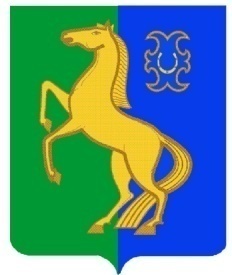                    ЙƏРМƏКƏЙ районы                                                  совет сельского поселения                муниципаль РАЙОНЫның                                              спартакский сельсовет                                     СПАРТАК АУЫЛ СОВЕТЫ                                                МУНИЦИПАЛЬНОГО РАЙОНА                  ауыл БИЛƏмƏҺе советы                                                    ЕРМЕКЕЕВСКий РАЙОН452182, Спартак ауыл, Клуб урамы, 4                                              452182, с. Спартак, ул. Клубная, 4     Тел. (34741) 2-12-71,факс 2-12-71                                                          Тел. (34741) 2-12-71,факс 2-12-71          е-mail: spartak_s_s@maiI.ru                                                                          е-mail: spartak_s_s@maiI.АРАР                                       №  246                                  РЕШЕНИЕ« 17 »  май  2013 г.                                                                    « 17 »  мая  2013 г.              О выдвижении кандидатуры на присвоение почетного звания «Почетный гражданин муниципального района Ермекеевский район Республики Башкортостан»Согласно решения Совета Ветеранов войны и труда сельского поселения Спартакский сельсовет муниципального района Ермекеевский район Республики БашкортостанСовет сельского поселения Спартакский сельсовет муниципального района Ермекеевский район Республики Башкортостан,  решил:Ходатайствовать перед районной комиссией по присвоению почетного звания «Почетный гражданин муниципального района Ермекеевский район Республики Башкортостан» жителя села Спартак Полеваеву  Клару Усмановну - председателя Совета Ветеранов  войны и труда сельского поселения Спартакский сельсовет, о присвоении почетного звания «Почетный гражданин муниципального района Ермекеевский район Республики Башкортостан».          Глава сельского поселения           Спартакский  сельсовет                                                         Ф.Х.Гафурова 